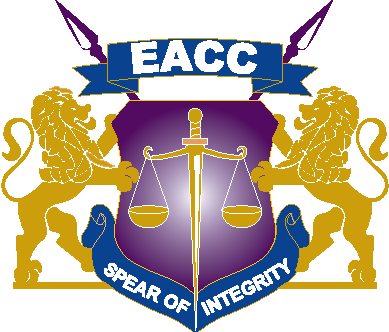 02nd October 2023ADDENDUM ONESUPPLY AND DELIVERY OF LAPTOP COMPUTERS AND ACCESSORIESTENDER NO. EACC/T/05/2023-2024IFMIS NO: 1355602Reference is made to the above-cited procurement, EACC Hereby issues Addendum OneINVITATION TO TENDER                      THE CLOSING DATE EXTENDED TO: 11th October 2023 AT 02.00 PM (14:00) EATSECTION III - EVALUATION AND QUALIFICATION CRITERIAEvaluation CriteriaMandatory Technical Evaluation CriteriaThis section (Mandatory Technical Evaluation) the bidders MUST comply to all the requirements of Mandatory Technical Evaluation that equates to 100% % Acknowledgement of Addendum No 1We, the undersigned hereby certify that the addendum is an integral part of the document and the alterations set out in addendum have been incorporated in the tender document.Tenderer:…………………………………………………………………………….Signed:……………………………………………………………………………….Dated:………………………………………………………………………………..No.Evaluation AttributeAmended Evaluation attribute Compliance (Yes/No)TS1Attach Product Brochure for the brand of each LOT being quoted for indicating the Technical Specification the supplier will supplyNo ChangeTS2Attach a current Manufacturer’s Authorization That, in the case of a Tenderer offering to supply goods under the contract, which the Tenderer did not manufacture or otherwise produce, the Tenderer has been duly authorized by the goods’ manufacturer or producer to supply the goods. The authorization shall strictly be in the form and content as prescribed in the Manufacturer’s Authorization Form in the Tender Document NOTE: Any Tenderer found to have submitted a fake MAF shall be disqualifiedThe bidder can provided a partnership agreement between the Manufacturers authorized dealer / distributor. The bidder MUST provide Manufacturer Authorization Form of the dealer / distributor in partnership Signed Partnership Agreement between the bidder and the dealer / distributorTS3The Bid submitted must comply with technical requirement as outlined in the Technical Specification of Section V of the bid Documents for each LOT. (Any Non-Compliance with any of the requirements shall lead to automatic disqualification)No ChangeTS4a) Provide at least three (3) assignments or Contracts for supply and delivery of 30 and above Laptop Computers awarded within the last Five (5) yearsb) The tenderer MUST fill the below listed forms in the format provided  1. Form EXP - 1 Experience – General Experience  2. Form EXP – 2 Specific Experience  3. Form CCC-1 Summary Sheet: Current Contract Commitments/ Work in Progress   NB: Client Reference letters/Completion certificates must be provided. LPO/ Award letters alone will not be considered.The bidder may provide supply and delivery experience documents of  the partner with a signed Partnership Agreement to meet TS 4 requirementTS6Duly filled, signed and stamped delivery schedule committing that upon issuance of a Local Purchase Order the goods will be delivered without fail within the stated delivery period the bidder shall stateNo ChangeTS7The bidder MUST demonstrate financial capability either through the auditor accounts annual turnover for the last two (2) financial years, cash in hand in the bank supported by last 6 months bank statements or Support letter from a recognized bank licensed by the Central Bank of KenyaNOTE: to comply, the annual turnover for the last 2 years should be above Kshs 10Million OR the average 6 months bank statement should be above Kshs 5 Million OR Support letter from a recognized bank licensed by the Central Bank of Kenya to support the bidder for this tender if awardedNo Change